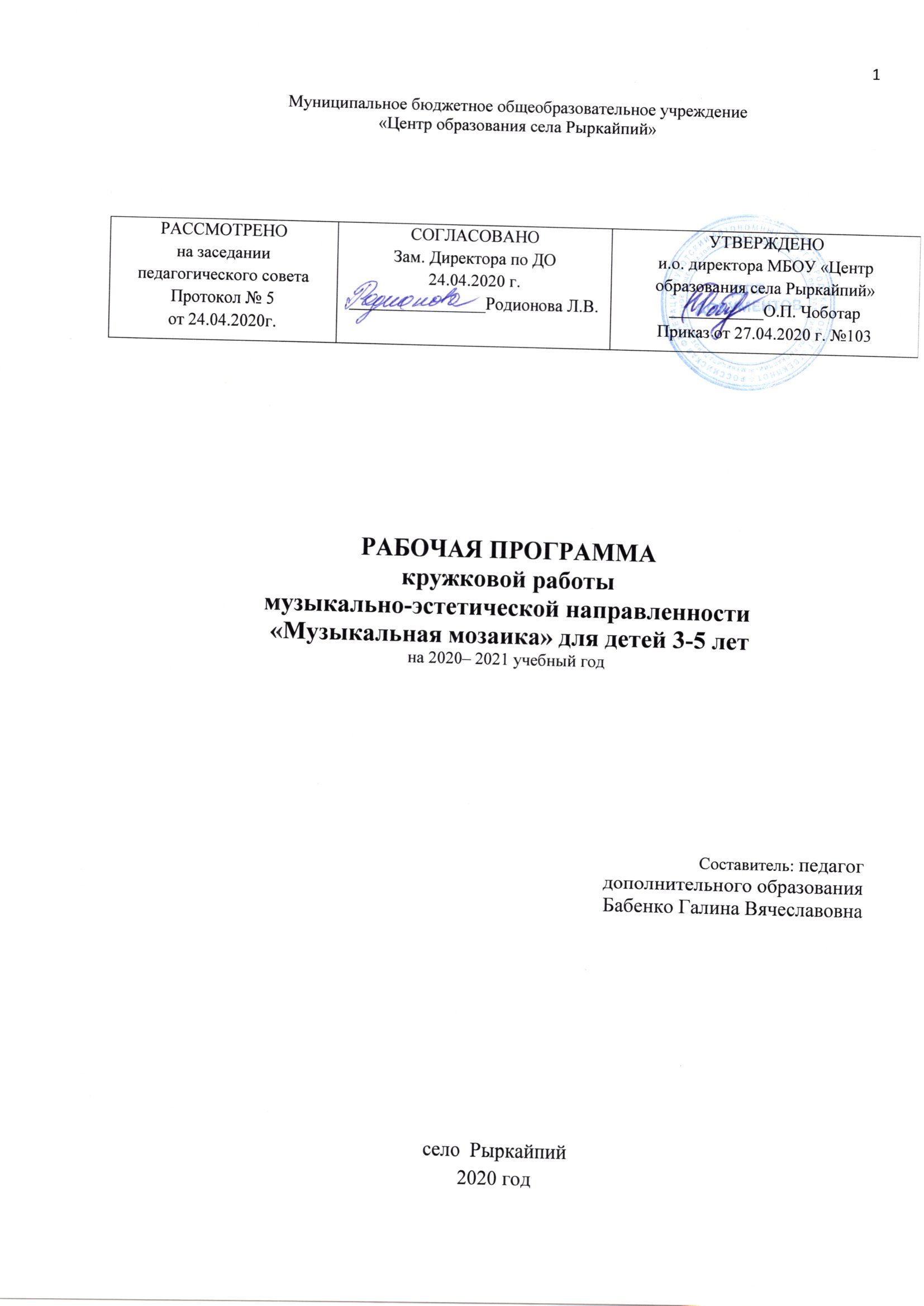 ОГЛАВЛЕНИЕI. Пояснительная записка.Помимо основной образовательной программы в дошкольном отделении МБОУ «ЦО с. Рыркайпий» с целью реализации права воспитанников на удовлетворение своих образовательных потребностей, учитывая запрос детей и родителей на различные виды образовательных услуг, реализуется дополнительная образовательная программа художественно-эстетического направления «Музыкальная мозаика» для детей 3-4 лет, 5-6 лет, 6-7 лет. Рабочая программа кружка «Музыкальная мозаика» разработана на основе этой программы.Нормативно-правовой основой для разработки программы  являются:Федеральный закон от 29.12.2012 № 273-ФЗ «Об образовании в РФ»Приказ Министерства образования и науки РФ от 17 октября . № 1155 «Об утверждении федерального государственного образовательного стандарта дошкольного образования» (С изменениями и дополнениями от 21 января 2019 г.)Постановление Главного государственного санитарного врача Российской Федерации от 15 мая . № 26 «Об утверждении СанПиН 2.4.1.3049-13 «Санитарно-эпидемиологические требования к устройству, содержанию и организации режима работы дошкольных образовательных организаций» (С изменениями на 2019 г.)Письмо Министерства образования и науки РФ от 10 января 2014 года № 08-5 «О соблюдении организациями, осуществляющими образовательную деятельность, требований, установленных федеральным государственным образовательным стандартом дошкольного образования».Новизна программы «Музыкальная мозаика» заключается в следующем: программа имеет интегрированный характер и основана на модульной технологии обучения, которая позволяет по мере необходимости варьировать образовательный процесс, конкретизировать и структурировать ее содержание с учетом возрастных и индивидуальных особенностей воспитанников. А также предоставляет возможность для развития творческих способностей обучающихся.Актуальность предлагаемой образовательной программы заключается в художественно-эстетическом развитии обучающихся, приобщении их к классической, народной и современной музыке, раскрытии в детях разносторонних способностей.Педагогическая целесообразность программы обусловлена тем, что занятия вокалом развивают художественные способности детей, формируют эстетический вкус, улучшают физическое развитие и эмоциональное состояние детей.1.1.Цели и задачиЦель:формирование эстетической и духовно-нравственной культуры дошкольника; развитие эмоционально-выразительного исполнения песен; становление певческого дыхания, правильного звукообразования, четкости дикции. Привитие первоначальных навыков творческого ансамблевого музицирования на основе развития импровизационного мышления. Развитие музыкальных творческих способностей детей.Задачи:Образовательные:Углубить знания детей в области музыки: классической, народной, современной;Обучить детей вокальным навыкам;Знакомить с музыкальными инструментами и приёмами игры на них.Исполнять небольшие музыкальные произведения с аккомпанементом на музыкальных инструментахВоспитательные:Привить навыки общения с музыкой: правильно воспринимать и исполнять ее;Привить навыки сценического поведения;Формировать чувство прекрасного на основе классического и современного музыкального материала;Формировать у детей чувство коллективизма и ответственности.Воспитывать выдержку, настойчивость в достижении цели.Развивающие:Развить музыкально-эстетический вкус;Развить музыкальные способности детей;Развивать тембровый слух, фантазию в звукотворчестве, ассоциативное мышление и воображение.Развивать чувство ритма, мелодический, динамический слух и музыкальную память в процессе игры на инструментах.Развивать чувство уверенности в своих силах, способностях. •	Физическое развитие: развитие физических качеств в ходе музыкальной деятельности при игре на инструментах, сохранение и укрепление физического и психического здоровья детей.•	Художественно- эстетическое развитие: развитие эстетического восприятия, интереса к произведениям музыкального искусства.Коррекционные•	Создать условия для пополнения словарного запаса, а также успешной социализации дошкольников.1.2.1.Принципы и подходы Рабочая программа«Музыкальная мозаика» построена с учетом современных образовательных технологий и учетом принципов:- принцип доступности и последовательности (предполагает «построение» образовательного процесса от простого к сложному);- принцип научности (программа основывается на современных научных достижениях);- учет возрастных особенностей (содержание и методика работы ориентированы на детей конкретного возраста);- принцип наглядности (предполагает широкое использование наглядных и дидактических пособий, технических средств обучения, делающих учебно-воспитательный процесс более эффективным);- принцип связи теории с практикой (органичное сочетание необходимых теоретических знаний и практических умений и навыков в работе с детьми);- принцип индивидуализации программы (предполагает максимальный учет характерологических особенностей каждого воспитанника);- принцип результативности (в программе указано, что узнает и чему научится каждый ребенок);- принцип актуальности (предполагает максимальную приближенность содержания программы к реальным условиям жизни и деятельности детей);- принцип межпредметности (подразумевает связь программы с другими науками или областями деятельности).1.2.1.Календарный учебный график, формы и режим занятий: Занятия проводятся два  раза в неделю. Это 8 занятий в месяц и 64 занятия в год с октября по май. В начале октября и в конце мая проводится диагностика и тестирование.Общая продолжительность занятия в соответствии с возрастными особенностями детей и требованиями СанПин составляет 20 мин.Количество воспитанников в группе - 6 человек. Увеличение количества детей более 15 человек в группе не рекомендовано, так как программа требует постоянного внимания и индивидуального подхода к каждому ребенку.Список группы кружка «Музыкальная мозаика»Режим занятий: вторник , четверг 16.10 – 16.30Формами проведения занятий являются: учебно-тренирующая, игровая, контрольно-учётная.Результаты усвоения детьми программы проверяются во время проведения:•	праздников, вечеров развлечений;•	в самостоятельной деятельности;Предусматривается взаимодействие с родителями, проводятся:•	консультации, беседы, вечера развлечений, концерты.Первое занятие в неделю – групповое, второе – индивидуальное. Программой предусмотрено 64 занятия в год. Занятия проводятся во вторую половину дня, после основных видов деятельности и режимных моментов. В конце года  предусмотрен отчетный концерт для родителей.1.3.Планируемые результаты и способы их проверки3-4 годаВоспитанники ДОУ имеют опыт восприятия песен разного характера, проявляют устойчивый интерес к вокальному искусству. Поют естественным голосом, протяжно. Умеют правильно передавать мелодию в пределах ре-до2 октавы, чисто интонируют. Различают звуки по высоте, слышат движение мелодии, поступенное и скачкообразное. Точно воспроизводят и передают ритмический рисунок. Умеют контролировать слухом качество пения. Выработана певческая установка. Могут петь без музыкального сопровождения. Внятно произносят слова, понимая их смысл, правильно пропевают гласные в словах и правильно произносят окончания слов. Могут петь без помощи руководителя. Проявляют активность в песенном творчестве; поют дружно, не отставая и не опережая друг друга.Результаты работы будут отслеживаться следующими способами: умение ребенком применять знакомые народные песни в играх, процессе праздников, развлечений, а также в самостоятельной деятельности, методом наблюдения, способом прослушивания.5 летВоспитанники ДОУ имеют опыт восприятия песен разного характера, проявляют устойчивый интерес к вокальному искусству. Поют естественным голосом, протяжно. Умеют правильно передавать мелодию в пределах ре-си первой  октавы, чисто интонируют. Различают звуки по высоте, слышат движение мелодии, поступенное и скачкообразное. Точно воспроизводят и передают ритмический рисунок. Умеют контролировать слухом качество пения. Выработана певческая установка. Могут петь без музыкального сопровождения. Внятно произносят слова, понимая их смысл, правильно пропевают гласные в словах и правильно произносят окончания слов. Могут петь без помощи руководителя. Проявляют активность в песенном творчестве; поют дружно, не отставая и не опережая друг друга.Результаты работы будут отслеживаться следующими способами: умение ребенком применять знакомые народные песни в играх, процессе праздников, развлечений, а также в самостоятельной деятельности, методом наблюдения, способом прослушивания.Диагностирование осуществляется в 2 этапа: начало и конец учебного года (промежуточная диагностика - по необходимости).  В процессе исследования проверяются: музыкальный слух, память, чувство ритма. Параметрами диагностирования по разделу «пение» для детей старшего дошкольного возраста служат:эмоциональное исполнение песни;придумывание движения для обыгрывания песни;проявление желания солировать;узнавание песни по любому фрагменту. Полученные результаты сравниваются с исходными. По результатам диагностики, делается вывод:использование системы специальных упражнений различных игр, индивидуальная работа с детьми позволяет добиться положительных результатов в развитии певческих навыков у детей старшего дошкольного возраста.Формы подведения итогов реализации программы - являются педагогические наблюдения, концертные выступления.II. Учебно-тематический план Всего (В) количество занятий в год 64, в учебный план включены часы теории (Т) и практики (П)Вводное занятиеСодержание. Организованное занятие. Объяснение целей и задач вокального кружка.Распорядок работы, правила поведения.Форма: беседа, прослушивание музыкальных произведений.Музыкальная подготовкаТема 1. Развитие музыкального слуха.Содержание. Использование упражнений по выработке точного восприятия мелодий. Работа с детскими музыкальными инструментами (бубен, ложки). Форма. Практическая, дидактические игры.Тема2. Знакомство с музыкальной грамотой.Содержание. Использование упражнений по выработке точного восприятия мелодий. Работа с детскими музыкальными инструментами (бубен, ложки). Форма. Практическая, дидактические игры.Тема 3. Развитие чувства ритма.Содержание. Знакомство с понятием «метр», «темп». Игра на ударных музыкальных инструментах ( барабан, бубен, ложки). Форма. Практическая, дидактические игры.Вокальная работаТема 1. Прослушивание голосов.Содержание. Прослушивание голосов детей с музыкальным сопровождением и без него. Форма. Индивидуальная работа.Тема 2. Певческая установка. Дыхание.Содержание. Работа над выработкой умений, правильного поведения воспитанника во время занятия. Знакомство с основным положением корпуса и головы. Знакомство с основами плавного экономичного дыхания во время пения. Форма. Фронтальная, индивидуальная, практическая, игровая.Тема 3. Распевание.Содержание. Разогревание и настройка голосового аппарата обучающихся. Упражнение на дыхание: считалки, припевки, дразнилки. Форма. Фронтальная, практическая, игровая.Тема 4. Дикция.Содержание. Отчетливое произношение слов, внимание на ударные слоги, работа сартикуляционным аппаратом. Использование скороговорок.Форма. Индивидуальные занятия с логопедом, игровая деятельность.Тема 5. Работа с ансамблем над репертуаром.Содержание. Индивидуальная работа по развитию певческих навыков. Работа над дыханием, поведением, дикцией, артикуляцией. Форма. Коллективная.III Содержание программыНа каждом занятии кружка используются различные формы работы, сочетаются подача теоретического материала и практическая работа: ритмические упражнения, игра на инструментах, игра в ансамбле, творческие упражнения, импровизации. Все формы работы логично сменяют и дополняют друг друга.Дети занимаются на свободной основе. Особенности работы обусловлены, прежде всего, возрастными возможностями детей в воспроизведении вокального материала. Знание этих возможностей помогает педагогу выбрать посильный для освоения музыкальный и песенный материал, вызвать и сохранить интерес и желание заниматься пением, игрой на инструментах. Возрастные особенности детей позволяют включать в работу кружка два взаимосвязанных направления: собственно вокальную работу (постановку певческого голоса) и организацию певческой деятельности в различных видах коллективного исполнительства: песни хором в унисон хоровыми группами (дуэт, трио и т.д) тембровыми подгруппами при включении в хор солистов пение под фонограмму. Исполнение песен с аккомпанементом на детских музыкальных инструментах.Особенности слуха и голоса детей 3-5  лет.Голосовой аппарат ещё не сформирован, голосовая мышца не развита, связки тонкие, короткие. Голос ребёнка не сильный, дыхание слабое, поверхностное. Поэтому репертуар должен отличаться доступностью текста и мелодии. Поскольку малыши обладают непроизвольным вниманием, весь процесс обучения надо организовать так, чтобы он воздействовал на чувства и интересы детей. Дети проявляют эмоциональную отзывчивость на использование игровых приёмов и доступного материалаНа шестом году жизни дети имеют уже некоторый музыкальный опыт. Общее развитие на шестом году жизни, совершенствование процессов высшей нервной деятельности оказывают положительное влияние на формирование голосового аппарата и на развитие слуховой активности. Однако голосовой аппарат по-прежнему отличается хрупкостью и ранимостью. Гортань с голосовыми связками еще недостаточно развиты.  Связки короткие. Звук очень слабый.Он усиливается резонаторами. Грудной (низкий) резонатор развит слабее, чем головной (верхний), поэтому голос у детей 5-6 лет несильный, хотя порой и звонкий. Следует избегать форсирование звука, во время которого у детей развивается низкое, несвойственное им звучание.Дети могут петь в диапазоне ре-до2 . Низкие звуки звучат более протяжно, поэтому в работе с детьми надо использовать песни с удобной тесситурой, в которых больше высоких звуков. Удобными являются звуки  ми - фа-си. В этом диапазоне звучание естественное, звук до первой октавы звучит тяжело, его надо избегать.Дополнительная образовательная программа «Музыкальная мозаика» включает два основных вида музыкальной деятельности  –  игра на музыкальных инструментах и пение. Они реализуются как в коллективной, так и в индивидуальной работе. Поэтому программа построена таким образом, что одно занятие в неделю проводится с группой детей, а второе – индивидуально.Содержание групповых занятий:привитие навыков ансамблевого музицирования;метро-ритмическая организация (развитие ритмического слуха);игра на детских музыкальных инструментах;игры на развитие умения работать в команде;дидактические игры на освоение элементов музыкальной грамоты;слушание музыки;просмотр презентаций с целью расширения кругозора, ознакомления с многообразием музыкального мира;пение детских песен.При переходе с одного вида деятельности на другой предусмотрены активные физкультминутки либо пальчиковые игры. В завершение занятия проводится своеобразное подведение итогов занятия  или музыкальная игра. Содержание индивидуальных занятий:углубленная работа по развитию навыков вокального и инструментального исполнительства;упражнения для постановки голоса;упражнения для постановки игрового аппарата;разучивание песен соответственно возрасту;работа с микрофоном, привитие сценической культуры.Структура занятия 1. Распевание.Работая над вокально-хоровыми навыками детей необходимо предварительно «распевать» воспитанников в определенных упражнениях. Начинать распевание  с попевок (вокализа, упражнений) следует в среднем, удобном диапазоне, постепенно транспонируя его вверх и вниз по полутонам. Для этого отводится не более 5 мин . Задачей предварительных упражнений является подготовка голосового аппарата ребенка к разучиванию и исполнению вокальных произведений. Такая голосовая и эмоциональная разминка перед началом работы - одно из важных средств повышения ее продуктивности и конечного результата.Перед распевкой необходима дыхательная гимнастика , массаж мышц лица, языка и щёк.( 1-2 мин). После распевания -  разучивание скороговорок. 2. Пауза. Для отдыха голосового аппарата после распевания необходима пауза в 1-2 минуты (физминутка).3. Основная часть. Работа направлена на развитие исполнительского мастерства, разучивание песенного репертуара, отдельных фраз и мелодий по нотам. Работа над чистотой интонирования, правильной дикцией и артикуляцией, дыхания по фразам, динамическими оттенками. Игра на музыкальных инструментах – разучивание музыкального материала, повторение выученного. Работа над чистотой исполнения, четким исполнением ритма и т.д.4. Заключительная часть. Пение с движениями, которые дополняют песенный образ и делают его более эмоциональным и запоминающимся. Работа над выразительным артистичным исполнением. Музыкальная игра и подведение итогов занятия.Методические приемы:1. Приемы разучивания песен проходит по трем этапам:знакомство с песней в целом (если текст песни трудный прочитать его как стихотворение, спеть без сопровождения)работа над вокальными и хоровыми навыками;проверка знаний у детей усвоения песни.2. Приемы, касающиеся только одного произведения:споем песню с полузакрытым ртом;слоговое пение («ля», «бом» и др.);хорошо выговаривать согласные в конце слова;произношение слов шепотом в ритме песни;выделить, подчеркнуть отдельную фразу, слово.настроиться перед началом пения (тянуть один первый звук);задержаться на отдельном звуке и прислушаться, как он звучит;обращать внимание на высоту звука, направление мелодии;использовать элементы дирижирования;пение без сопровождения;зрительная, моторная наглядность.3. Приемы звуковедения:выразительный показ (рекомендуется аккапельно);образные упражнения;вопросы;оценка качества исполнение песни.Возрастные особенности детей позволяют включать в программу  два взаимосвязанных направления: собственно вокальную работу (постановку певческого голоса) и организацию певческой деятельности в различных видах коллективного исполнительства:песни хором в унисон;хоровыми группами (дуэт, трио и т.д.);при включении в хор солистов;пение под фонограмму;Прежде чем приступить к работе с детьми, необходимо выявить особенности звучания певческого звучания каждого ребенка и чистоту интонирования мелодии и в соответствии с природным типом голоса определить ребенка в ту или иную тембровую подгруппу.Для того чтобы научить детей правильно петь: слушать, анализировать, слышать, интонировать (соединять возможности слуха и голоса) нужно соблюдение следующих условий:игровой характер занятий и упражнений,активная концертная деятельность детей,доступный и интересный песенный репертуар, который дети будут с удовольствием петь не только на занятиях и концертах, но и дома, на улице, в гостях.атрибуты для занятий (шумовые инструменты, музыкально – дидактические игры, пособия)звуковоспроизводящая аппаратура (музыкальный центр, микрофон).сценические костюмы, необходимые для создания образа и становления маленького артиста.Необходимо бережное отношение к детскому голосу; проводить работу с детьми, родителями и воспитателями, разъясняя им вредность крикливого разговора и пения, шумной звуковой атмосферы для развития слуха и голоса ребенка. При работе над песнями необходимо соблюдать правильную вокально-певческую постановку корпуса.Артикуляция. В работе над формированием вокально-хоровых навыков у дошкольников огромное значение имеет в первую очередь работа над чистотой интонирования. В этой работе имеет значение правильная артикуляция гласных звуков.Навык артикуляции включает:• выразительное фонетическое выделение и грамотное произношение;• постепенное округление фонем, умение сберечь стабильное положение гортани при пении разных фонем, что является условием уравнивания гласных;• умение найти близкую или высокую позицию, которая контролируется ощущением полноценного резонирования звука в области «маски»;• умение максимально растягивать гласные и очень коротко произносить согласные в разном ритме и темпе.Последовательность формирования гласных:• гласные «о», «е» - с целью выработки округленного красивого звучания;• гласная «и» - с целью поиска звучания и мобилизации носового аппарата, головного резонатора;• «а», «е» - при их звукообразовании гортань резко сужается, в активную работу включается язык, который может вызвать непредусмотренное движение гортани. Кроме того, широкое открывание рта на звук «а» снижает активность дыхания и голосовых связок.К слуховым навыкам можно отнести:• слуховой самоконтроль;• слуховое внимание;• дифференцирование качественной стороны певческого звука, в том числе его эмоциональной выразительности, различие правильного и неправильного пения;• представления о певческом правильном звуке и способах его образования.Навык эмоционально — выразительного исполнения отражает музыкально-эстетическое содержание и исполнительский смысл конкретного вокального произведения (попевки, песни).Он достигается:• выразительностью мимики лица;• выражением глаз;• выразительностью движения и жестов;• тембровой окраской голоса:• динамическими оттенками и особенностью фразировки;• наличием пауз, имеющих синтаксическое и логическое (смысловое) значение.Певческое дыхание. Ребенок, обучающийся пению, осваивает следующую технику распределения дыхания, которая состоит из трех этапов:• короткий бесшумный вдох, не поднимая плеч;• опора дыхания — пауза или активное торможение выдоха. Детям объясняют, что необходимо задерживать дыхание животом, зафиксировать его мышцами;• спокойное постепенное (без толчков) распределение выдоха при пении.Формирование певческого дыхания способствует физическому укреплению организма в целом. Это и гимнастика, и физкультура, когда сочетаются дыхательная гимнастика и мышечная нагрузка.Для выработки навыка выразительной дикции полезными будут следующие упражнения артикуляционной гимнастики:• не очень сильно прикусить кончик языка;• высунуть язык как можно дальше, слегка его покусывая от основания до кончика;• покусывать язык поочередно правыми и левыми боковыми зубами, как бы пытаясь жевать;• сделать круговое движение языком между губами с закрытым ртом, затем в другую сторону;• упереться языком в верхнюю губу, затем нижнюю, правую щеку, левую щеку, стараясь как бы проткнуть щеки;• пощелкать языком, меняя форму рта, одновременно меняя звук, стараясь производить щелчки боле высокого и низкого звучания (или в унисон);• постукивая пальцами сделать массаж лица;• делать нижней челюстью круговые движения вперед - вправо - назад - влево - вперед;• сделать вдох носом, втянув щеки между губами (рот закрыт). Выдох — губы трубочкой.Все упражнения выполняются по 4 раза.С целью выработки дикции можно использовать скороговорки, которые необходимо петь на одной ноте, опускаясь и поднимаясь по полутонам, по 8-10 раз с твердой атакой звука.Декламация скороговорок возможна тремя способами: про себя , но четко произнося все слова, затем шёпотком, а затем громко вслух. Ожидаемый результат.Воспитанники ДОУ имеют опыт восприятия песен разного характера, проявляют устойчивый интерес к вокальному искусству. Поют естественным голосом, протяжно. Умеют правильно передавать мелодию в пределахдо второй  октавы, чисто интонируют. Различают звуки по высоте, слышат движение мелодии, поступенное и скачкообразное. Точно воспроизводят и передают ритмический рисунок. Умеют контролировать слухом качество пения. Выработана певческая установка. Внятно произносят слова, понимая их смысл, правильно пропевают гласные в словах и правильно произносят окончания слов. Могут петь без помощи руководителя. Проявляют активность в песенном творчестве; поют дружно, не отставая и не опережая друг друга.Результаты работы будут отслеживаться следующими способами: умение ребенком применять знакомые народные песни в играх, процессе праздников, развлечений, а также в самостоятельной деятельности, методом наблюдения, способом прослушивания.Формы подведения итогов реализации программы - являются педагогические наблюдения, концертные выступления, отчётный концерт в конце учебного года.Содержание курса «Игра на детских музыкальных инструментах».I. Знакомство с музыкальными инструментами.(предполагает наличие музыкальных инструментов, интернет ресурсы)-Познакомить детей с миром музыкальных инструментов, их происхождением. Рассказать о музыкальных и немузыкальных звуках, классификации музыкальных инструментов.II. Моделирование элементов музыкального языка.(предполагает наличие дидактических пособий, альбомов для индивидуальных работ, интерактивной доски) -Познакомить детей с элементарной музыкальной грамотой: метроритмом, метрическим пульсом, темпом, двух и трёх дольным размером, сильной долей. Познакомить с понятиями: динамика: форте, пиано, ускорение и замедление темпа при игре на инструментах. Графическое изображение длительностей, высоты нот, их поступенное движение вверх и вниз.III. Музыкально-ритмические игры и упражнения.(предполагает наличие детских музыкальных инструментов, шумовых инструментов)-Закреплять знания элементов музыкального языка в играх и упражнениях посредством игры на музыкальных инструментах, исполнять «звучащие жесты», использовать ритмодекламацию.IV. Игра в оркестре (ансамбле).(предполагает наличие детских музыкальных инструментов)-Овладевать игрой на ударных инструментах: бубне, барабане, колокольчике, деревянных ложках, маракасах, треугольнике, тарелках.-Овладевать игрой на мелодических инструментах: металлофоне на одной и нескольких пластинах, в разной последовательности.-Играть и заканчивать игру вместе, понимать жест дирижёра.V. Музыкально-игровое творчество.(предполагает наличие детских музыкальных инструментов, шумовых инструментов)-Побуждать детей к самостоятельной импровизации на музыкальных инструментах.Звукоподражать голосам животных и птиц. Придумывать свой ритмический рисунок и подыгрывать музыкальному сопровождению. Играть с дирижёром, сочинять музыкальное сопровождение.Виды детской деятельностиигровая (игровые ситуации, подвижные и дидактические игры, игровые ритмические упражнения);продуктивная (работа в альбоме, изготовление шумовых инструментов, как продукт детского творчества);коммуникативная (беседа о музыкальных инструментах, композиторах и т.п.);музыкальная (слушание музыки, исполнение, импровизация, музыкально-дидактические игры).Планируемые результаты работы:В результате занятий у дошкольников должен сформироваться устойчивый интерес к инструментальному музицированию - как форме коллективной музыкальной деятельности и потребность в этой деятельности.IV. Организационно-педагогические условия реализации программыМатериальное обеспечение программы:атрибуты для занятий (шумовые инструменты, музыкально - дидактические игры, пособия).звуковоспроизводящая аппаратура (музыкальный центр, телевизор, ноутбук, микрофон, записи музыкального материала)сценические костюмы, необходимые для создания образа и становления маленького артиста.Наглядные пособия: портреты композиторов, карточки с музыкальными инструментами.Список необходимой литературы: Программы:«Гармония» Авторский коллектив: К.В.Тарасова, Т. В.Нестеренко, Т.Г.Рубан, М.А.ТрубниковаОсновная образовательная программа дошкольного образования «От рождения до школы» под редакцией Н.Е. Вераксы, Т.С.Комаровой, М.А.ВасильевойКостина Э.П. «Камертон. Программа музыкального образования для детей раннего и дошкольного возраста». М. Просвещение, 2004г.«Звук-волшебник» Т.Н.Девятова Образовательная программа по воспитанию детей дошкольного возраста. Линка-пресс, Москва, 2006г.Каплунова И., Новоскольцева И. Программа по музыкальному воспитанию детей дошкольного возраста «Ладушки». «Невская НОТА», Санкт - Петербург, 2010.Сборники музыкальных произведений и песен:Абелян Л.М. Как Рыжик научился петь,- М.: Советский композитор, 1989.-33 Ветлугина Н.А. Музыкальный букварь. М. Музыка, 1997г.Гераскина Л. Ожидание чуда. Выпуск 1.-М.:Издательский дом «Воспитание дошкольника», 2007 г.Кононова Н.Г. Музыкально-дидактические игры дошкольников. М. Просвещение, 1982г.Каплунова И, Новоскольцева И. «Как у наших у ворот».Лыков О. Народные песни для детей.Меркулова Л.Р. Малыши в оркестре. Песни и пьесы для детского оркестра. М. «Музыка», 1999г.Разуваева Н.А. Праздники и развлечения в детском саду. М. Музыка, 2004г.Радуга-дуга. Календарные песни, заклички, игры.Радынова О.П. Народные колыбельные песни.Роот З.Я. Музыкально-дидактические игры для детей дошкольного возрста. Айрис-пресс, Москва, 2004г.Струве Г.А. Ступеньки музыкальной грамотности. Санкт - Петербург. Лань, 1999гШейн В.А. Гамма. Сценарии музыкально - развивающих игр по обучению детей дошкольного возраста музыкальной грамоте. М. ГНОМ и Д, 2002г. Методическая литератураВыготский Л.С. Воображение и творчество в детском возрасте.Картушина М.Ю. Вокально-хоровая работа в детском саду. – М.: Издательство «Скрипторий 2003», 2010.Кононова Н.Г. Обучение детей дошкольного возраста игре на музыкальных инструментах. М. Просвещение, 1980г.Метлов Н.А. Музыка – детям. М. Просвещение, 19895г.Новикова Г.П. Музыкальное воспитание дошкольников. М. АРКТИ, 2000г.Орлова Т. М. Бекина С.И. Учите детей петь. М. Просвещение, 1986г.Пегушина З. Развитие певческих навыков у детей. Дошкольное воспитание № 9, 1988г.Радынова О.П. Слушаем музыку. М. Просвещение, 1990г.Радынова О.П. Музыкальное воспитание дошкольников. М. Просвещение, 1984г.Шереметьев В.А. Пение, воспитание детей в хоре. М. Музыка, 1990г.Учим петь - система упражнений для развития музыкального слуха и голоса// Музыкальный руководитель. М., 2004 №5Учите детей петь. Песни и упражнения для развития голоса у детей 5-6 лет. Составитель Т. М. Орлова С. И. Бекина. М.: Просвещение, 1987. - 143-144 с.ПРИЛОЖЕНИЕ 1Календарно – тематическое  планирование на 2019-2020 учебный годПРИЛОЖЕНИЕ 2Календарно-тематическое планирование занятий на музыкальных инструментахПРИЛОЖЕНИЕ 3Мониторинг уровня развития певческих уменийн (низкий) - справляется с помощью педагога с (средний) - справляется с частичной помощью педагога в (высокий) - справляется самостоятельно№СодержаниеСтр.Оглавление2Введение3IПояснительная записка31.1Цель и задачи31.2Принципы и подходы 41.2.1Календарный учебный график51.2.2Формы и режим занятий: 51.3.Планируемые результаты5IIУчебно -тематический план7III. Содержание программы9IVОрганизационно-педагогические условияМетодическое обеспечение программы16Приложения:Календарно – тематическое  планирование18№№ п.пФ.И. учащихсяДата рождения1.Астраханцев Кирилл21.07.20152Нахов Богдан 13.05.20153.Тынарочгина Екатерина23.08.20154Ульвеу Лейсан08.12.20145.Филатова Ксения19.02.20156.Филатов Ярослав24.11.2015№Темы занятийТПВ1Вводное занятие, диагностика музыкального развития.11Музыкальная подготовкаМузыкальная подготовкаМузыкальная подготовкаМузыкальная подготовкаМузыкальная подготовка1Развитие музыкального слуха28102Знакомство с музыкальной грамотой( мелодия, ритм, длительности , тепм, лад, звуки, ноты)46103Развитие чувства ритма4610Вокальная работаВокальная работаВокальная работаВокальная работаВокальная работа1Прослушивание голосов222Певческая установка. Дыхание1453Распевание2464Дикция, артикуляция14105Работа  над репертуаром1510ИТОГО:ИТОГО:244264Вид деятельностиПрограммные задачиСодержание занятияКол-во занятийРаспеваниеРасширять диапазон детского голоса.
Учить распределять дыхание при пении протяжных фраз.Упражнения для развития музыкального слуха и голоса.64Разучивание и исполнение новых песенУчить чисто интонировать мелодию в диапазоне  до 1-ре 2 октавы.
Учить петь легко, не форсируя звук, с чёткой дикцией.
Петь с музыкальным сопровождением и без него.
Учить передавать эмоциональноенастроение песни, чувствовать выразительные элементы музыкального языка.
Знакомство с новой песней, беседа по содержанию, разучивание мелодии и текста.
Пение по фразам, на гласные, слоги, по руке (кулачок - ладошка)64Музыкальная грамотаПознакомить с основными средствами выразительности (мелодия, ритм, темп, динамика, сопровождение)
Дать понятия «хор», «солист»32Ритмические и рече - ритмические игры и упражнения.Тренировать чувство метро – ритма, ритмический слух.Картотека игр и упражнений.64Исполнение знакомых песенЗакреплять навыки выразительного исполнения.
Исполнять песню слаженно, в одном темпе, отчётливо произносить слова, чисто интонировать мелодию, брать дыхание по музыкальным фразам, точно воспроизводить ритмический рисунок.Пение подгруппой и индивидуально.
Пение с движением, инсценирование песен.64Игра на детских музыкальных инструментах-Овладевать игрой на ударных инструментах: бубне, барабане, колокольчике, деревянных ложках, палочках, маракасах, треугольнике, кастаньетах, трещотках, тарелках.-Овладевать игрой на мелодических инструментах: дудочках, металлофоне на одной и нескольких пластинах.-Играть и заканчивать игру вместе, понимать жест дирижёра.Закреплять знания элементов музыкального языка в играх и упражнениях посредством игры на музыкальных инструментах, исполнять «звучащие жесты», использовать ритмодекламацию32№ занят ия№ занят ияТемаВид деятельностиПрограммные задачиСодержаниеМузыкальный репертуароктябрьоктябрьоктябрьоктябрьоктябрьоктябрьоктябрь11Прослушивание голосовПениеПослушать и выявить у детей голоса разной высотыПрослушивание голосов детей с музыкальным сопровождением и без него.Знакомые песни22РаспеваниеПениеРасширять диапазон детского голоса. РазвиватьУпражнения для развитиямузыкального слуха и голоса.«Учим петь» (М.р.2/05, с.22)33РазвитиемузыкальногослухаМузыкально-дидактическиеигрыРазвиватьзвуковысотный слух, ладовое чувствоСистема упражнений для развитиямузыкального слуха и голоса«Учим петь» (М.р.2/05, с.21)РазвитиемузыкальногослухаРаспеваниеПродолжать расширять диапазон детского голоса. Развиватьспособность у детей распределять дыхание при пении протяжных фраз.Упражнения для развитиямузыкального слуха и голоса.Попевки из сборника «Радуга-дуга»: «Солнышко» с.20,«Считалка», с. 26РазвитиемузыкальногослухаРазучивание и исполнение новых песенВырабатывать умение чисто интонировать мелодию в диапазоне до 1-ре 2.петь легко, не форсируя звук, с чёткой дикцией. Петь с музыкальным сопровождением и без него. Способствовать развитию умения передавать эмоциональное настроение песни, чувствовать выразительные элементымузыкального языка.Знакомство с новой песней, беседа по содержанию, разучивание мелодии и текста. Пение по фразам, на гласные, слоги.«Ехали медведи»,«Купили мы бабушке»44Певческая установка. ДыханиеПениеПознакомить детей с основнымположением корпуса и головы. Знакомство с основами плавного экономичного дыхания во время пения.Работа над выработкой умений, правильного поведения воспитанника во время занятия.«Бабушка моя» муз и сл.О.Захаровой«Осенняя песенка» Муз Васильев-БуглаяОКТЯБРЬ - ноябрьОКТЯБРЬ - ноябрьОКТЯБРЬ - ноябрьОКТЯБРЬ - ноябрьОКТЯБРЬ - ноябрьОКТЯБРЬ - ноябрьОКТЯБРЬ - ноябрь5РазвитиеритмическогослухаРазвитиеритмическогослухаРитмические и рече -ритмические игры и упражнения.Тренировать чувство метро - ритма, ритмический слух.Картотека игр и упражнений.РазвитиеритмическогослухаРазвитиеритмическогослухаРаспеваниеПродолжать расширять диапазон детского голосаУпражнения для развитиямузыкального слуха и голоса.Попевки из сборника «Радуга-дуга» «Прятки» с.38 «Солнышко, выгляни», с. 21Исполнение знакомых песенЗакреплять навыки выразительного исполнения. Исполнять песню слаженно, в одном темпе, отчётливо произносить слова, чисто интонировать мелодию, брать дыхание по музыкальным фразам, точно воспроизводить ритмический рисунок.Пение подгруппой и индивидуально. Пение с движением, инсценирование песен.«Бабушка моя» муз и сл.О.Захаровой«Осенняя песенка» Муз Васильев-Буглая6РаспеваниеРаспеваниеРаспеваниеРасширять диапазон детского голоса. Развиватьспособность у детей распределять дыхание при пении протяжных фраз.Упражнения для развитиямузыкального слуха и голоса.«Учим петь» (М.р.2/05, с.22)РаспеваниеРаспеваниеРазучивание и исполнение новых песенВырабатывать умение чисто интонировать мелодию в диапазоне до 1-ре 2.Добиваться умение петь легко, не форсируя звук, с чёткой дикцией.Знакомство с новой песней, беседа по содержанию, разучивание мелодии и текста. Пение по фразам, на гласные, слоги, по руке(кулачок - ладошка)«Лягушки- комары»(с.22) «Осень пришла» (Радуга-дуга, с.22)Ноябрь- декабрьНоябрь- декабрьНоябрь- декабрьНоябрь- декабрьНоябрь- декабрьНоябрь- декабрьНоябрь- декабрьРаспеваниеПродолжать расширять диапазон детского голоса. Развиватьспособность у детей распределять дыхание при пении протяжных фраз.Песенки-попевки.«Зима», (М.р., 8/07, с.43)Исполнение знакомых песенЗакреплять навыкивыразительногоисполнения.Пение подгруппой и индивидуально. Пение с движением, инсценирование песен.«Новогодний вальс»Е.Шаламоново й (М.р.7/07, с.47)«Пришла с мороза елочка» 3.Певческая установка. ДыханиеПевческая установка. ДыханиеПениеПродолжать знакомить детей с основнымположением корпуса и головы. Знакомство с основами плавного экономичного дыхания во время пения.Работа над выработкой умений, правильного поведения воспитанника во время занятия.«Светит месяц» (с.21)Певческая установка. ДыханиеПевческая установка. ДыханиеРаспеваниеПродолжать расширять диапазон детского голоса. Развиватьспособность у детей распределять дыхание при пении протяжных фраз.Песенки-попевки.«Зима», (М.р., 8/07, с.43)Певческая установка. ДыханиеПевческая установка. ДыханиеИсполнение знакомых песенЗакреплять навыкивыразительногоисполнения.Пение подгруппой и индивидуально. Пение с движением, инсценирование песен.ДЕКАБРЬДЕКАБРЬДЕКАБРЬДЕКАБРЬДЕКАБРЬДЕКАБРЬДЕКАБРЬ13РазвитиеритмическогослухаРазвитиеритмическогослухаРитмические и рече -ритмические игры и упражнения.Тренировать чувство метро - ритма, ритмический слух.Картотека игр и упражнений.РазвитиеритмическогослухаРазвитиеритмическогослухаРаспеваниеПродолжать расширять диапазон детского голоса. Развиватьспособность у детей распределять дыхание при пении протяжных фраз.Песенки-попевки.«Шутка- прибаутка» (М.р., 8/07, с.43)РазвитиеритмическогослухаРазвитиеритмическогослухаРазучивание и исполнение новых песенВырабатывать умение чисто интонировать мелодию в диапазоне до 1-ре 2.Добиваться умение петь легко, не форсируя звук, с чёткой дикцией. Способствовать умению передавать эмоциональное настроение песни, чувствовать выразительные элементымузыкального языка.Знакомство с новой песней, беседа по содержанию, разучивание мелодии и текста. Пение по фразам, на гласные, слоги, по руке(кулачок - ладошка)«Новогодняя песенка» Г. Гладкова (М.р.7/07, с.5) «Рождественс кая песенка» (М.р. 8/07, с.58)РаспеваниеПродолжать расширять диапазон детского голоса. Развиватьспособность у детей распределять дыхание при пении протяжных фраз.Песенки-попевки.«Шутка- прибаутка» (М.р., 8/07, с.43) «Пошла коляда» (М.р.6/05, с.60)Исполнение знакомых песенЗакреплять навыкивыразительногоисполнения.Пение подгруппой и индивидуально. Пение с движением, инсценирование песен.«Новогодняя песенка» Г. Гладкова (М.р.7/07, с.5) «Рождественс кая песенка» (М.р. 8/07, с.58)15Развитие музыкального слухаРазвитие музыкального слухаМузыкально-дидактические игрыРазвивать звуко-высотный слухСистема упражнений для развития слуха и голоса«Учим петь» (М.р. 2/05)РаспеваниеПродолжатьрасширять диапазондетского голоса.Развиватьспособность у детейраспределятьдыхание при пениипротяжных фразПесенки-попевки«Шутка-прибаутка»(М.р., 8/07,с.43)«Пошлаколяда»(М.р.6/05,с.60)Разучивание и исполнение новых песенВырабатыватьумение чистоинтонироватьмелодию в диапазонедо 1-ре 2.Добиваться умениепеть легко, нефорсируя звук, счёткой дикцией.Способствоватьумению передаватьэмоциональноенастроение песни,чувствоватьвыразительныеэлементымузыкального языка.Знакомство с новойпесней, беседа посодержанию,разучиваниемелодии и текста.Пение по фразам, нагласные, слоги, поруке(кулачок -ладошка)«Ангелылетят»(М.р.6/05, с.64)«Белый снегбелешенький»(М.р. 6/05,с.66)16Работа сансамблемнадрепертуаромРабота сансамблемнадрепертуаромИндивидуальнаяработа поразвитиюпевческихнавыков..Вырабатыватьумение слаженнопеть хоромРабота наддыханием,поведением,дикцией,артикуляцией«Ангелылетят»(М.р.6/05, с.64)«Белый снегбелешенький»(М.р. 6/05,с.66)РаспеваниеПродолжатьрасширять диапазондетского голоса.Развиватьспособность у детейраспределятьдыхание при пениипротяжных фразПесенки-попевки«Пошлаколяда»(М.р.6/05,с.60)Исполнениезнакомых песенЗакреплять навыкивыразительногоисполненияПение подгруппой ииндивидуальноПение с движением,инсценированепесен.«Новогодняяпесенка» Г.Гладкова(М.р.7/07, с.5)«Песенка о тундре»,«Белый снег белешенький» (М.р. 6/05, с.66)ЯНВАРЬЯНВАРЬЯНВАРЬЯНВАРЬЯНВАРЬЯНВАРЬЯНВАРЬ17Знакомство снотнойграмотойЗнакомство снотнойграмотойМузыкальная грамотаПознакомить сосновнымисредствамивыразительности(мелодия, ритм, темп,динамика,сопровождение)Упражнения на изучение нотной грамоты на фланелеграфе«Разноцветны е нотки» (М/р, 4/12, с.79)РаспеваниеПродолжать расширять диапазон детского голоса.Песенки-попевки.«Вот такая чепуха»(М.р.5/ 06, с.38)Разучивание и исполнение новых песенВырабатывать умение чисто интонировать мелодию в диапазоне до 1-ре 2.Добиваться умение петь легко, не форсируя звук, с чёткой дикцией. Способствовать умению передавать эмоциональное настроение песни, чувствовать выразительные элементымузыкального языка.Знакомство с новой песней, беседа по содержанию, разучивание мелодии и текста. Пение по фразам, на гласные, слоги, по руке(кулачок - ладошка)Р.н.п. «Я на горку шла»18РаспеваниеРаспеваниеРаспеваниеПродолжать расширять диапазон детского голоса.Песенки-попевки.«Вот такая чепуха»(М.р.5/ 06, с.38)Исполнение знакомых песенЗакреплять навыкивыразительногоисполнения.Пение подгруппой и индивидуально. Пение с движением, инсценирование песен.Р.н.п. дляразвлечения«Праздникрусскогоплатка»:19Развитие муз.слухаРазвитие муз.слухаМузыкально-дидактическиеигрыРазвивать звуковысот-ный слух, ладовое чувствоСистема упражнений для развитиямузыкального слуха и голоса«Учим петь» (М.р.2/05, с.26)РаспеваниеПродолжать расширять диапазон детского голоса.Песенки-попевки.Из сборника «Народные песни для детей» О. ЛыковаРазучивание и исполнение новых песенВырабатывать умение чисто интонировать мелодию в диапазоне до 1-ре 2.Добиваться умение петь легко, не форсируя звук, с чёткой дикцией. Способствовать умению передавать эмоциональное настроение песни, чувствовать выразительные элементымузыкального языка.Знакомство с новой песней, беседа по содержанию, разучивание мелодии и текста. Пение по фразам, на гласные, слоги, по руке(кулачок - ладошка)«Лучше папы друга нет» (М.р., 8/07, с.66)«Я встану на посту» (М.р., 8/07, с.74)20Певческая установка, дыханиеПевческая установка, дыханиеПениеПродолжать знакомить детей с основнымположением корпуса и головы. Знакомство с основами плавного экономичного дыхания во время пения.Работа над выработкой умений, правильного поведения воспитанника во время занятия.«Петушок» р.н.п.(Поет- поетсоловушка, с.4)РаспеваниеПродолжать расширять диапазон детского голоса.Песенки-попевки.Из сборника «Народные песни для детей» О. Лыкова:Исполнение знакомых песенЗакреплять навыкивыразительногоисполнения.Пение подгруппой и индивидуально. Пение с движением, инсценирование песен.«Лучше папы друга нет» (М.р., 8/07, с.66)«Я встану на посту» (М.р., 8/07, с.74)ФЕВРАЛЬФЕВРАЛЬФЕВРАЛЬФЕВРАЛЬФЕВРАЛЬФЕВРАЛЬФЕВРАЛЬ21Знакомство с нотной грамотойЗнакомство с нотной грамотойМузыкальная грамотаПознакомить сосновнымисредствамивыразительности(мелодия, ритм, темп,динамика,сопровождение)Упражнения на изучение нотной грамоты на фланелеграфе«Снеговик» (М/р, 8/07, с.73)РаспеваниеПродолжать расширять диапазон детского голосаПесенки-попевки.Из сборника«Народные песни для детей» О. ЛыковаРазучивание и исполнение новых песенВырабатывать умение чисто интонировать мелодию в диапазоне до 1-ре 2.Добиваться умение петь легко, не форсируя звук, с чёткой дикцией. Способствовать умению передавать эмоциональное настроение песни, чувствовать выразительные элементымузыкального языка.Знакомство с новой песней, беседа по содержанию, разучивание мелодии и текста. Пение по фразам, на гласные, слоги, по руке(кулачок - ладошка)Вокальные номера из детской оперы «Гуси-лебеди (М.р. 3/06, с. 37)22Певческая установка. ДыханиеПевческая установка. ДыханиеПениеПродолжать знакомить детей с основнымположением корпуса и головы. Знакомство с основами плавного экономичного дыхания во время пения.Работа над выработкой умений, правильного поведения воспитанника во время занятия.«Зима» Карасевой (Хр-я мл.гр, с.25РаспеваниеПродолжать расширять диапазон детского голоса.Песенки-попевки.Из сборника «Народные песни для детей» О. Лыкова:Исполнение знакомых песенЗакреплять навыкивыразительногоисполнения.Пение подгруппой и индивидуально. Пение с движением, инсценирование песен.Вокальные номера из детской оперы «Гуси-лебеди (М.р. 3/06,)23РазвитиеритмическогослухаРитмические и рече - ритмические игры и упражнения.Тренировать чувство метро - ритма, ритмический слух.Картотека игр и упражнений.РаспеваниеПродолжать расширять диапазон детского голоса.Песенки-попевки.Из сборника «Народные песни для детей» О. Лыкова:Разучивание и исполнение новых песенВырабатывать умение чисто интонировать мелодию в диапазоне до 1-ре 2.Добиваться умение петь легко, не форсируя звук, с чёткой дикцией. Способствовать умению передавать эмоциональное настроение песни, чувствовать выразительные элементымузыкального языка.Знакомство с новой песней, беседа по содержанию, разучивание мелодии и текста. Пение по фразам, на гласные, слоги, по руке(кулачок - ладошка)Вокальные номера из детской оперы «Гуси-лебеди (М.р. 3/06, с. 37)24Работа над репертуаромРабота над репертуаромИндивидуальная работа по развитию певческих навыков.Вырабатывать умение слаженно петь хоромРабота наддыханием,поведением,дикцией,артикуляциейВокальные номера из детской оперы «Гуси-лебеди (М.р. 3/06, с. 37)РаспеваниеПродолжать расширять диапазон детского голоса.Песенки-попевки.Из сборника «Народные песни для детей» О. Лыкова:МАРТМАРТМАРТМАРТМАРТМАРТМАРТ25РаспеваниеРаспеваниеРаспеваниеПродолжать расширять диапазон детского голоса.Песенки-попевки.«У кота- воркота» (Хр-я ст.гр., с.ЗЗ), «Часы» (с.34), «Солнышко» (с.34)Разучивание и исполнение новых песенВырабатывать умение чисто интонировать мелодию в диапазоне до 1-ре 2.Добиваться умение петь легко, не форсируя звук, с чёткой дикцией. Способствовать умению передавать эмоциональное настроение песни, чувствовать выразительные элементы муз.языка.Знакомство с новой песней, беседа по содержанию, разучивание мелодии и текста. Пение по фразам, на гласные, слоги, по руке(кулачок - ладошка)«Благослови, мати» (М.р. 1/05, с.23)«Ой, весна воротилася» (с.22)26Певческаяустановка.ДыханиеПевческаяустановка.ДыханиеПениеПродолжатьзнакомить детей сосновнымположением корпуса и головы. Знакомство с основами плавного экономичного дыхания во время пения.Работа надвыработкой умений,правильного поведения воспитанника во время занятия.«А я по лугу»(Поет-поетсоловушка, с.7)РаспеваниеПродолжать расширять диапазон детского голоса.Песенки-попевки.«Три синички», «Серая коза», «Белка», (М.р. 8/07, с.41)27Развитие ритмического слухаРазвитие ритмического слухаРазвитиеритмическогослухаРитмические и рече -ритмические игры иупражнения.Тренироватьчувство метро -ритма, ритмическии слух.Картотека игри упражнении.РаспеваниеПродолжать расширять диапазон детского голоса.Песенки-попевки.«Три синички», «Серая коза», «Белка», (М.р. 8/07, с.41)Разучивание иисполнениеновых песенВырабатыватьумение чистоинтонировать мелодию в диапазоне до 1-ре 2.Добиваться умение петь легко, не форсируя звук, с чёткой дикцией. Способствовать умению передавать эмоциональное настроение песни, чувствовать выразительные элементымузыкального языка.Знакомство с новойпесней, беседа посодержанию, разучивание мелодии и текста. Пение по фразам, на гласные, слоги, по руке(кулачок - ладошка)«Ходитматушка-весна» (с.24) «Жаворонушк и, прилетите- ка!» (с.26) «Жаворонок- дуда» (с.28)28ДикцияДикцияРечевые игры скороговоркиВырабатывать умение отчетливопроизносить слова при пенииОбратить внимание на отчетливоепроизношение слов, внимание на ударные слоги, работа сартикуляционным аппаратом. Использование скороговорокСкороговорки из сборниковРаспеваниеПродолжать расширять диапазон детского голоса.Песенки-попевки.«Три синички», «Серая коза», «Белка», (М.р. 8/07, с.41)Исполнениезнакомых песенЗакреплять навыкивыразительного исполнения.Пение подгруппой ииндивидуально. Пение с движением, инсценирование песен.«Ходитматушка- весна» (с.24) «Жаворонушк и, прилетите- ка!» (с.26) «Жаворонок- дуда» (с.28)АПРЕЛЬАПРЕЛЬАПРЕЛЬАПРЕЛЬАПРЕЛЬАПРЕЛЬАПРЕЛЬ29РаспеваниеРаспеваниеРаспеваниеПродолжать расширять диапазон детского голоса.Песенки-попевки.«Уж ты,котенька-коток»(«Народныеколыбельныепесни»Радыновой,с. 18)Разучивание иисполнениеновых песенВырабатыватьумение чистоинтонировать мелодию в диапазоне до 1-ре 2.Добиваться умение петь легко, не форсируя звук, с чёткой дикцией. Способствовать умению передавать эмоциональное настроение песни, чувствовать выразительные элементымузыкального языка.Знакомство с новойпесней, беседа посодержанию, разучивание мелодии и текста. Пение по фразам, на гласные, слоги, по руке(кулачок - ладошка)«Повсюдублаговестгудит» Чайковский «Утренняя молитва»30Работа сансамблемнад репертуаромРабота сансамблемнад репертуаромИндивидуальнаяработа поразвитию певческих навыков.Вырабатыватьумение слаженнопеть хоромРабота наддыханием,поведением, дикцией, артикуляцией«Повсюдублаговестгудит»РаспеваниеПродолжать расширять диапазон детского голоса.Песенки-попевки.Уж ты,котенька-коток(«Народные колыбельные песни» Радыновой, с. 18)31ДикцияДикцияРечевые игры со скороговоркамиВырабатывать умение отчетливо произносить слова при пенииОбратить внимание на отчетливое произношение слов, внимание на ударные слоги, работа сартикуляционным аппаратом. Использование скороговорок.Скороговорки из сборников.РаспеваниеПродолжать расширять диапазон детского голоса.Песенки-попевки.Качи, качь(«Народныеколыбельныепесни»Радыновой,с.21)Разучивание и исполнение новых песенВырабатывать умение чисто интонировать мелодию в диапазоне до 1-ре 2.Добиваться умение петь легко, не форсируя звук, с чёткой дикцией. Способствовать умению передавать эмоциональное настроение песни, чувствовать выразительные элементымузыкального языка.Знакомство с новой песней, беседа по содержанию, разучивание мелодии и текста. Пение по фразам, на гласные, слоги, по руке(кулачок - ладошка)«Счастливый день Победы» З.Роот (М.р. 3/12, с. 54) «Алеша» Э. Колмановског о (М.р.2/05, с. 12)32РаспеваниеРаспеваниеРаспеваниеПродолжать расширять диапазон детского голоса.Песенки-попевки.Качи, качь(«Народныеколыбельныепесни»Радыновой,с.21),«По дороге Петя шёл», «Светит солнышко»Исполнениезнакомых песенЗакреплять навыкивыразительного исполнения.Пение подгруппой ииндивидуально. Пение с движением, инсценирование песен.«Счастливыйдень Победы» З.Роот (М.р. 3/12, с. 54) МАЙМАЙМАЙМАЙМАЙМАЙМАЙ33Работа над ансамблемРабота над ансамблемИндивидуальнаяработа поразвитиюпевческих навыков..Вырабатыватьумение слаженнопеть хоромРабота наддыханием,поведением,дикциеи, артикуляциейПо выборумуз. рук.РаспеваниеПродолжать расширять диапазон детского голоса, формировать умение распределять дыхание при пении протяжных фраз.Упражнения для развитиямузыкального слуха и голоса.«Горелки» (Радуга-дуга, с.29)34ДикцияДикцияРечевые игры соскороговоркамиВырабатыватьумение отчетливо произносить слова при пенииОбратить вниманиена отчетливое произношение слов, внимание на ударные слоги, работа сартикуляционным аппаратом.Скороговоркииз сборников.РаспеваниеПродолжать расширять диапазон детского голоса.Упражнения для развитиямузыкального слуха и голоса.«Горелки» (Радуга-дуга, с.29)Разучивание иисполнениеновых песенВырабатыватьумение чистоинтонировать мелодию в диапазоне до 1-ре 2.Добиваться умение петь легко, не форсируя звук, с чёткой дикцией. Способствовать умению передавать эмоциональное настроение песни, чувствовать выразительные элементы музязыкаПродолжатьзнакомство сновыми песнями, беседы по содержанию, разучивание мелодии и текста.«Пастух» сл.Есенина, муз.Струве (М.р. 5/05, с.35)35РаспеваниеПродолжать расширять диапазон детского голоса.Упражнения для развитиямузыкального слуха и голоса.По выбору муз. рук.35РаспеваниеРаспеваниеИсполнение знакомых песенЗакреплять навыкивыразительногоисполнения.Пение подгруппой и индивидуально. Пение с движением, инсценирование песен.«Пастух» сл. Есенина, муз. Струве (М.р. 5/05, с.35)36Работа над репертуаромРабота над репертуаромИндивидуальная работа по развитию певческих навыков..Вырабатывать умение слаженно петь хоромРабота наддыханием,дикцией,артикуляциейИсполнение всех выуч.песен месяцсодержаниеМузыкальный репертуарсентябрьТема: Разнообразный мир инструментов.Привлекать детей к угадываниюинструментов по звучанию.Развивать ритмический, тембровый слух,чувство ансамбля.Учить передавать метроритмическуюпульсацию.Закреплять приёмы игры на шумовыхинструментах.Развивать слуховое воображение и фантазию.Озвучивание сказки «Репка».М-Д-И: «Угадайинструмент»М-Д-И: «Эхо»,«Музыкальные молоточки.Упр-е: «Наши уточки сутра»«Коробейники» р.н.м.«Неаполитанская песня»Чайковского«Осенняя песня»Чайковского«Осень» ВивальдиОктябрь Тема: Разнообразный мир инструментов.Обратить внимание детей на красоту ибогатство звуков окружающей природы осенью.Развивать способность к элементарнойимпровизации, развивать звуковую фантазию,ассоциативное мышление, пониманиевыразительных средств в музыке.М-Д-И: «Угадай и сыграймарш и бег», «Ребята ислонята».Упр-е: «Идёт медведь»,«Прыгает зайка».М-Д-И: «Долгие-короткие»Упр-е: « Идёт дождь»,ноябрьТема: Звуки разные бывают.Познакомить детей с долгими и короткимизвуками.Учить схематично выкладывать ритмическийрисунок.Развивать представление об ускорении изамедлении темпа в музыке.Учить чувствовать взаимосвязь темпа идинамики.Развивать слуховое воображение ифантазию. Озвучивание сказки «Колобок»Учить играть в оркестре, соблюдая общуюдинамику и темпУпр-е: « Идёт дождь»,«Едет поезд».М-Д-И: «Тихо- громко».«Неаполитанская песня»ЧайковскогодекабрьТема: Колокольчик озорной позвени намздесь с тобой.Развивать у детей мелодический слух приигре на колокольчиках.Учить определять низкое, среднее и высокоеих звучание.Развивать слуховое воображение и фантазию.Привлечь детей к подыгрыванию музыки припередаче зимнего пейзажа.Развивать у детей чувство ансамбля, умениевовремя вступать, осваивать навыки совместныхдействий.М-Д-И: «Тихие и громкиезвоночки».М-Д-И: «Бубенчики:«Декабрь» Чайковского«Зима» Вивальди.Вальс-шутка»Шостаковича«Вальс» АмелиянварьТема: Ложки деревянные, расписные,музыкальные.Учить детей играть на ложках несколькимиприёмами: одной рукой и двумя.Развивать у детей ритмический слух.Учить передавать метроритмическуюпульсацию и сильную долю при игре на ложках.Играть в ансамбле, соблюдая общий темп идинамику, добиваться ансамблевойслаженностиМ-Д-И: «Эхо», «Передайритм», «Марш и бег».Упр-е: «Поезд».«Пляска с ложками»р.н.м.«Итальянская полька»РахманиновафевральТема: Металлофон зазвени, всех ребятразвесели.Закреплять приёмы правильногозвукоизвлечения при игре на металлофоне:удар- отскок, глиссандо.Познакомить детей с расположением высокихи низких звуков на металлофоне.Развивать у детей звуковысотный иритмический слух.Учить аккомпанировать себе в пении, играяна одной пластинке металлофона.При игре в оркестре добиваться лёгкости иподвижности исполнения, согласованностидействий.Продолжать формировать навыкисовместногомузицирования. Озвучиваниесказки «Теремок».М-Д-И: «Музыкальныемолоточки», «Наш дом».М-Д-И: «Лесенка»,«Птица и птенчики».Упр-е: «Андрей-воробей», «Смелый пилот»,«Небо синее».«Полька» Глинки«Светит месяц» р.н.п.мартТема: Металлофон играй и ребят развивай.Познакомить детей с названиями нот, созвукорядом.Закреплять технику игры на металлофоне.Отрабатывать при игре поступенноедвижение мелодии вверх и вниз.Учить детей играть на близлежащихпластинках металлофона.Развивать способность детей слышатьмузыку весенней природы и подыгрывать поднеё. Развивать слуховое воображение.Развивать у детей чувство ансамбля, умениеодновременно начинать и заканчивать игру.Продолжать осваивать навыки совместныхдействий.М-Д-И: «Лесенка».Упр-е: «Вот иду я вверх,вот бегу я вниз»Упр-е: «Петушок»,«Сорока- сорока», «Пляшутзайцы на горе».«Подснежник»Чайковского,«Весна» Вивальди.«Аннушка» Чешская н.м.апрельТема: Арфы звончатые.Учить детей приёмам игры на арфе.Работать над правильным извлечением звукас помощью медиатра.Добиваться ритмичности, лёгкости звучанияструн.Познакомить детей с вариационной формойпьесы.В оркестре добиваться лёгкости иподвижности исполнения, правильной передачитемпа и динамики.Побуждать детей к ритмическойимпровизации. Учить их воспроизводить ритмслов на различных инструментах.Развивать у детей ритмический, тембровыйслух.Упр-е: «Андрей-воробей»,»Смелый пилот»,«Весна».«Во саду ли, в огороде»р.н.п.М-Д-И: «Вопрос- ответ»Упр-е: «Кошечка»,«Сверчок».майТема: Радуга звуков.Повторение и закрепление выученногорепертуара.Исполнительская работа над партитурами.Продолжать развивать чувство ансамбля,умение слышать себя и друзей.Закрепить приёмыправильногозвукоизвлечения на всехинструментах.При игре в оркестре добиватьсядинамического и ритмического ансамбля.Учить вслушиваться в музыку, поочерёдновступать и одновременно заканчивать игру.Подготовка и проведение концерта для родителей: «Сколько музыкантов- столькои талантов».«Полька» Глинки«Во саду ли, в огороде»р.н.п.«Аннушка» Чешск. н.м.«Светит месяц» р.н.м.«Вальс» Амели«Итальянская полька»Рахманинова№ п/пПоказатели (знания, умения, навыки)Оценка/бОценка/бОценка/б№ п/пПоказатели (знания, умения, навыки)нсв1.Качественное исполнение знакомых песен.2.Наличие певческого слуха, вокально-слуховой координации3.Умение импровизировать4.Чисто интонировать на кварту вверх и вниз, квинту и сексту5.Навыки выразительной дикции